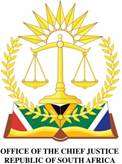 IN THE HIGH COURT OF SOUTH AFRICA, GAUTENG LOCAL DIVISION, JOHANNESBURGREGISTRAR’S OFFICE, C/O PRICHARD AND VON BRANDIS STREET, JOHANNESBURGOPPOSED MOTION COURT ROLLOPPOSED MOTION COURT ROLL 18th MARCH 2024 18th MARCH 2024 18th MARCH 2024TERM 1: WEEK 8TERM 1: WEEK 818th DAY OF MARCH 2024 to 22ND MARCH 202418th DAY OF MARCH 2024 to 22ND MARCH 202418th DAY OF MARCH 2024 to 22ND MARCH 2024BEFORE THE HONOURABLE JUDGEBEFORE THE HONOURABLE JUDGEVAN ASWEGEN AJVAN ASWEGEN AJVAN ASWEGEN AJNAME OF THE JUDGES SECRETARYNAME OF THE JUDGES SECRETARYNOKUTHULA MNCWANGONOKUTHULA MNCWANGONOKUTHULA MNCWANGOCONTACT NUMBERCONTACT NUMBER010 494 8432010 494 8432010 494 8432EMAIL ADDRESSEMAIL ADDRESSNMncwango@judiciary.org.za NMncwango@judiciary.org.za NMncwango@judiciary.org.za I shall hear all the opposed motions via teams. All parties must immediately inform my secretary, in the event of a matter becoming settled or postponed.Microsoft Teams meeting Join on your computer, mobile app or room device Click here to join the meeting Meeting ID: 383 101 715 473 
Passcode: Eq3MYs Download Teams | Join on the webLearn More | Meeting options I shall hear all the opposed motions via teams. All parties must immediately inform my secretary, in the event of a matter becoming settled or postponed.Microsoft Teams meeting Join on your computer, mobile app or room device Click here to join the meeting Meeting ID: 383 101 715 473 
Passcode: Eq3MYs Download Teams | Join on the webLearn More | Meeting options I shall hear all the opposed motions via teams. All parties must immediately inform my secretary, in the event of a matter becoming settled or postponed.Microsoft Teams meeting Join on your computer, mobile app or room device Click here to join the meeting Meeting ID: 383 101 715 473 
Passcode: Eq3MYs Download Teams | Join on the webLearn More | Meeting options I shall hear all the opposed motions via teams. All parties must immediately inform my secretary, in the event of a matter becoming settled or postponed.Microsoft Teams meeting Join on your computer, mobile app or room device Click here to join the meeting Meeting ID: 383 101 715 473 
Passcode: Eq3MYs Download Teams | Join on the webLearn More | Meeting options I shall hear all the opposed motions via teams. All parties must immediately inform my secretary, in the event of a matter becoming settled or postponed.Microsoft Teams meeting Join on your computer, mobile app or room device Click here to join the meeting Meeting ID: 383 101 715 473 
Passcode: Eq3MYs Download Teams | Join on the webLearn More | Meeting options B12MOHAMED SALEH ABDUL HAQ v. VUYOKAZI ZENANI SIDZUMO # 2022-0247042022-024704EVICTIONMONDAY18 MARCH 202410:00 – 12:00A: D NdlovuR: A CachaliaB27LARS VUKEYA V. DISCOVERY INSURE LIMITED # 2023-063558 # SEFUMEZMLV012023-063558EXCEPTIONMONDAY 18 MARCH 202412:15 – 13:15A: DC AinslieR: T Moloi B5NATHANIEL TSAKANI MAKHUBELE & OTHER VS VICE CHANCELLOR AND PRINCIPAL, UNIVERSITY OF WITWATERSRAND & 8 OTHERS2022-7895DECLARATORY RELIEFMONDAY 18 MARCH 202414:00  A: In PersonR: BhabaB19SAZIM CONSTRUCTION (PTY) LTD vs EKURHULENI METROPOLITAN MUNICIPALITY2019-7559RESCISSION APPLICATIONTUESDAY19 MARCH 202410:00 -12:00A: A NgubeniR: E SitholeB14SKYPROPS 54 (PTY) LTD vs THE CITY OF JOHANNESBURG2020-43478INTERDICTWEDNESDAY 20 MARCH 202410:00 -12:00A: J Scallan R: B BhabaS3THE STANDARD BANK OF SA LTD v SHOMGWE, L & MVENYA, NF2021-46591SUMMARY JUDGEMENTWEDNESDAY 20 MARCH 202412:15-13:15A: C NkosiR: In PersonB36RYAN LEE BIRD V. HILTON OSCAR FARR # 2022-0434722022-043472EXCEPTIONFRIDAY 22 MARCH 202410:00 – 11:30 P: S MeyerE: MA MullerB41YANDISA INVESTMENT PROPERTIES (PTY) LTD V. ANELE KWABABA # 2022-0036872022-003687EVICTIONFRIDAY22 MARCH 202411:45 – 13:30A: L MhlangaR: In personB37SB GUARANTEE COMPANY (RF) PROPRIETARY LIMITED V. ROSE MOSIMA LESHIKA # 2023-037065 # ELZAAN2023-037065RULE 46FRIDAY 22 MARCH 202414:15 – 15:15A: S JacobsR: MM Ncongwane 